В аварии погибли люди04.10.2023 года в 17 часов 15 мин на пульт связи пожарно-спасательной отряда  № 40 (м.р. Сергиевский) государственного казенного учреждения Самарской области «Центр по делам гражданской обороны, пожарной безопасности и чрезвычайным ситуациям»  по системе 112 поступило сообщение о ДТП  по адресу: трасса М-5 1124 км. На место вызова был направлен 1 дежурный караул ПСО№40,ПСЧ№176 в кол-ве 3 человека личного состава. Также к месту происшествия были направлены бригада медицинской скорой помощи и экипаж ГИБДД района. По прибытии к  месту вызова при проведении разведки было установлено, что произошло столкновение 4-х  автомобилей. Лада Калина грузовой Mercedes и легкового Лада Гранта и грузового Ситрак. В ДТП погиб водитель легкового Лада Калина 1954гр. и пассажирка 1954 гр.Пожарные-спасатели произвели аварийно-спасательные работы  отключение АКБ.       Государственное казенное учреждение Самарской области «Центр по делам гражданской обороны, пожарной безопасности и чрезвычайным ситуациям» напоминает вам о необходимости соблюдать установленные правила дорожного движения и скоростной режим. Помните: автомобиль – это средство повышенной опасности и, управляя им, вы берете на себя большую ответственность! Не забывайте о том, что от вас зависят здоровье и жизни других людей. Если вы стали свидетелем или участником ДТП, обращайтесь по телефону «01», «101» или по единому номеру вызова экстренных оперативных служб «112».      Инструктор противопожарной профилактики ПСО № 40   Бишлер Мария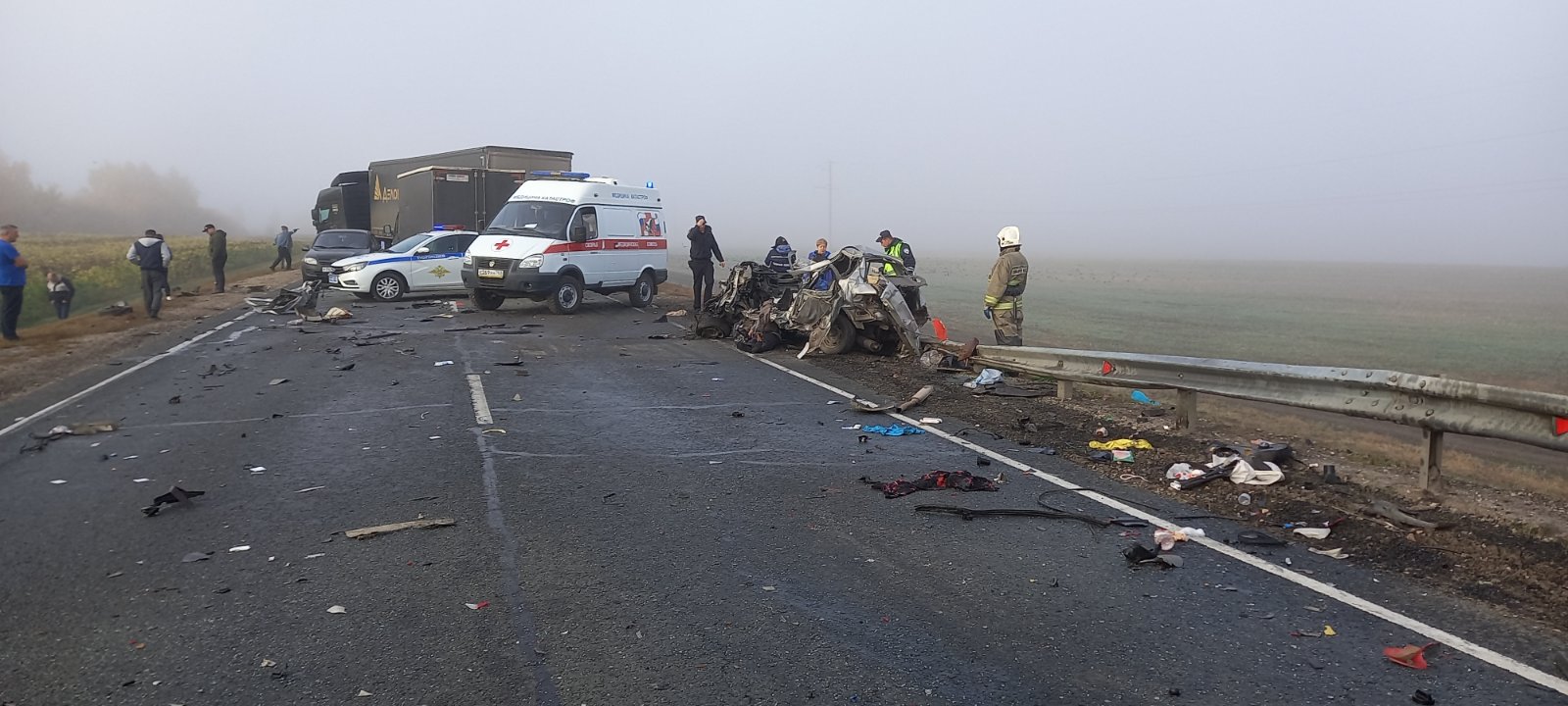 